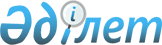 "Кейден ауылдық округінің 2024-2026 жылдарға арналған бюджеті туралы" Жаңақорған ауданы мәслихатының 2023 жылғы 29 желтоқсандағы №156 шешіміне өзгерістер енгізу туралыҚызылорда облысы Жаңақорған аудандық мәслихатының 2024 жылғы 11 сәуірдегі № 191 шешімі
      Жаңақорған ауданының мәслихаты ШЕШІМ ҚАБЫЛДАДЫ:
      1. "Кейден ауылдық округінің 2024-2026 жылдарға арналған бюджеті туралы" Жаңақорған ауданы мәслихатының 2023 жылғы 29 желтоқсандағы №156 шешіміне мынадай өзгерістер енгізілсін:
      1-тармақ жаңа редакцияда жазылсын:
      "1. Кейден ауылдық округінің 2024-2026 жылдарға арналған бюджеті тиісінше 1, 2 және 3-қосымшаларға сәйкес, оның ішінде 2024 жылға мынадай көлемдерде бекітілсін:
      1) кірістер – 182 850,0 мың теңге, оның ішінде:
      салықтық түсімдер – 4 965,0 мың теңге;
      салықтық емес түсімдер – 250,0 мың теңге;
      негізгі капиталды сатудан түсетін түсімдер – 0;
      трансферттердің түсімдері – 177 635,0 мың теңге;
      2) шығындар – 183 726,1 мың теңге;
      3) таза бюджеттік кредиттеу – 0:
      бюджеттік кредиттер – 0;
      бюджеттік кредиттерді өтеу – 0;
      4) қаржы активтерімен операциялар бойынша сальдо – 0.
      қаржы активтерін сатып алу – 0;
      мемлекттік қаржы активтерін сатудан түсетін түсімдер – 0;
      5) бюджет тапшылығы (профициті) – -876,1 мың теңге;
      6) бюджет тапшылығын қаржыландыру (профицитін пайдалану) – 876,1 мың теңге.".
      көрсетілген шешімнің 1-қосымшасы осы шешімнің қосымшасына сәйкес жаңа редакцияда жазылсын.
      2. Осы шешім 2024 жылғы 1 қаңтардан бастап қолданысқа енгізіледі. Кейден ауылдық округінің 2024 жылға арналған бюджеті
					© 2012. Қазақстан Республикасы Әділет министрлігінің «Қазақстан Республикасының Заңнама және құқықтық ақпарат институты» ШЖҚ РМК
				
      Жаңақорған ауданы мәслихатының төрағасы 

Ғ. Сопбеков
Жаңақорған ауданы маслихатының
2024 жылғы 11 сәуірдегі
№191 шешіміне қосымшаЖаңақорған ауданы мәслихатының
2023 жылғы 29 желтоқсандағы
№156 шешіміне 1- қосымша
Санаты
Санаты
Санаты
Санаты
Сомасы, мың
теңге
Сыныбы
Сыныбы
Сыныбы
Сомасы, мың
теңге
Ішкі сыныбы
Ішкі сыныбы
Сомасы, мың
теңге
Атауы
Сомасы, мың
теңге
I. КІРІСТЕР
182 850,0
1
Салықтық түсімдер
4 965,0
01
Табыс салығы 
313,0
2
Жеке табыс салығы
313,0
04
Меншiкке салынатын салықтар
4 446,0
1
Мүлiкке салынатын салықтар
273,0
3
Жер салығы
60,0
4
Көлiк құралдарына салынатын салық
4 113,0
5
Біріңғай жер салығы
206,0
2
Салықтық емес түсімдер
250,0
01
Мемлекеттік меншіктен түсентін кірістер
250,0
5
Мемлекеттік меншігіндегі мүлікті жалға беруден түсетін кірістер
250,0
4
Трансферттердің түсімдері
177 635,0
02
Мемлекеттiк басқарудың жоғары тұрған органдарынан түсетiн трансферттер
177 635,0
3
Аудандардың (облыстықмаңызы бар қаланың) бюджетінен трансферттер
177 635,0
Функционалдық топ
Функционалдық топ
Функционалдық топ
Функционалдық топ
Сомасы, мың
теңге
Бюджеттік бағдарламалардың әкімшісі
Бюджеттік бағдарламалардың әкімшісі
Бюджеттік бағдарламалардың әкімшісі
Сомасы, мың
теңге
Бағдарлама
Бағдарлама
Сомасы, мың
теңге
Атауы
Сомасы, мың
теңге
II. ШЫҒЫНДАР
183 726.1
01
Жалпы сипаттағы мемлекеттiк қызметтер
43 967,9
124
Аудандық маңызы бар қала, ауыл, кент, ауылдық округ әкімінің аппараты
43 967,9
001
Аудандық маңызы бар қала, ауыл, кент, ауылдық округ әкімінің қызметін қамтамасыз ету жөніндегі қызметтер
42 393,9
022
Мемлекеттік органның күрделі шығыстары
1 574,0
06
Әлеуметтiк көмек және әлеуметтiк қамсыздандыру
4 910,0
124
Аудандық маңызы бар қала, ауыл, кент, ауылдық округ әкімінің аппараты
4 910,0
003
Мұқтаж азаматтарға үйде әлеуметтік көмек көрсету
4 910,0
07
Тұрғын үй-коммуналдық шаруашылық
72 386,0
124
Аудандық маңызы бар қала, ауыл, кент, ауылдық округ әкімінің аппараты
72 386,0
008
Елді мекендерде көшелерді жарықтандыру
66 106,0
009
Елді мекендердің санитариясын қамтамасыз ету
552,0
011
Елді мекендерді абаттандыру мен көгалдандыру
5 728,0
08
Мәдениет, спорт, туризм және ақпараттық кеңістiк
21 191,0
124
Аудандық маңызы бар қала, ауыл, кент, ауылдық округ әкімінің аппараты
21 191,0
006
Жергілікті деңгейде мәдени-демалыс жұмысын қолдау
20 906,0
124
Аудандық маңызы бар қала, ауыл, кент, ауылдық округ әкімінің аппараты
285
028
Жергілікті деңгейде дене шынықтыру-сауықтыру және спорттық іс шараларды өткізу
285
12
Көлік және коммуникация
41 099,0
124
Аудандық маңызы бар қала, ауыл, кент, ауылдық округ әкімінің аппараты
41 099,0
045
Аудандық маңызы бар қалаларда, ауылдарда, кенттерде, ауылдық округтерде автомобиль жолдарын күрделі және орташа жөндеу
41 099,0
15
Трансферттер
172,2
124
Аудандық маңызы бар қала, ауыл, кент, ауылдық округ әкімінің аппараты
172,2
048
Пайдаланылмаған (толық толық пайдаланылмаған)нысаналы трансферттер
172,2
3. Таза бюджеттік кредит беру
0,0
4. Қаржы активтерімен жасалатын операциялар бойынша сальдо
0,0
5. Бюджет тапшылығы (профициті)
-876,1
6. Бюджет тапшылығын қаржыландыру (профицитті пайдалану)
876,1
8 
Бюджет қаражатының пайдаланатын қалдықтары
876,1
01
Бюджет қаражатының қалдықтары
876,1
 1
Бюджет қаражатының бос қалдықтары
876,1